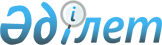 Об установлении повышенных на двадцать пять процентов окладов и тарифных ставок специалистам здравоохранения, социального обеспечения, образования, культуры, спорта и ветеринарии, работающим в сельских населенных пунктах
					
			Утративший силу
			
			
		
					Решение Северо-Казахстанского областного маслихата от 2 июля 2013 года N 16/13. Зарегистрировано Департаментом юстиции Северо-Казахстанской области 24 июля 2013 года N 2335. Утратило силу решением маслихата Северо-Казахстанской области от 15 марта 2015 года N 42/2      Сноска. Утратило силу решением маслихата Северо-Казахстанской области от 15.03.2015 N 42/2 (вводится в действие по истечении десяти календарных дней после дня его первого официального опубликования).

      В соответствии с пунктом 4 статьи 18 Закона Республики Казахстан от 8 июля 2005 года "О государственном регулировании развития агропромышленного комплекса и сельских территорий" Северо-Казахстанский областной маслихат РЕШИЛ:

      1. Установить повышенные на двадцать пять процентов оклады и тарифные ставки специалистам здравоохранения, социального обеспечения, образования, культуры, спорта и ветеринарии, работающим в сельских населенных пунктах, по сравнению со ставками специалистов, занимающихся этими видами деятельности в городских условиях. 

      2. Настоящее решение вводится в действие по истечении десяти календарных дней после дня его первого официального опубликования.


					© 2012. РГП на ПХВ «Институт законодательства и правовой информации Республики Казахстан» Министерства юстиции Республики Казахстан
				
      Председатель XVI сессии
Северо-Казахстанского
областного маслихата

Е. Коноплева

      Секретарь
Северо-Казахстанского
областного маслихата

К. Едресов
